Мероприятия профилактической акции «Лето. Подросток. Занятость» в г. Бодайбо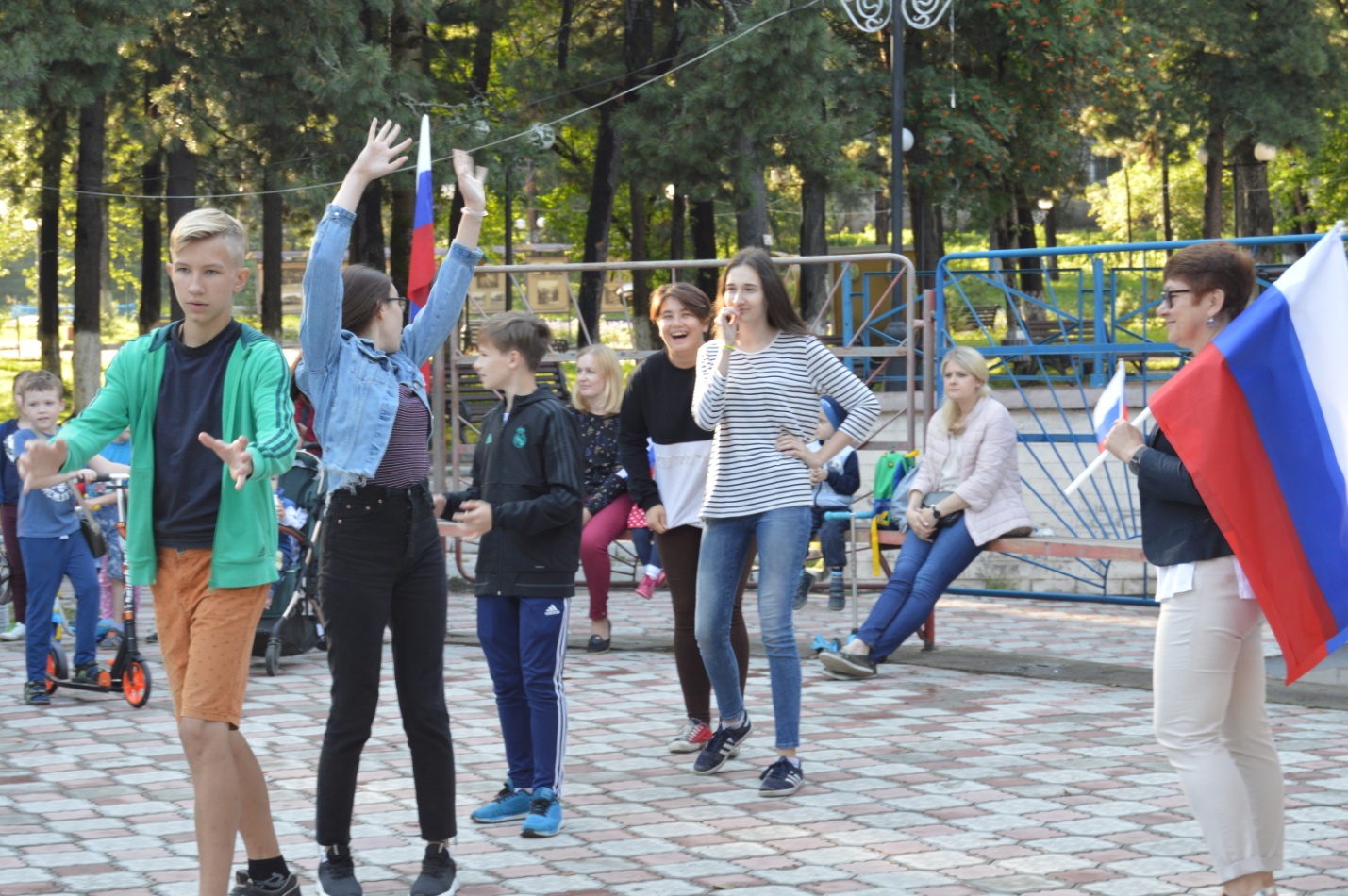 День российского флага.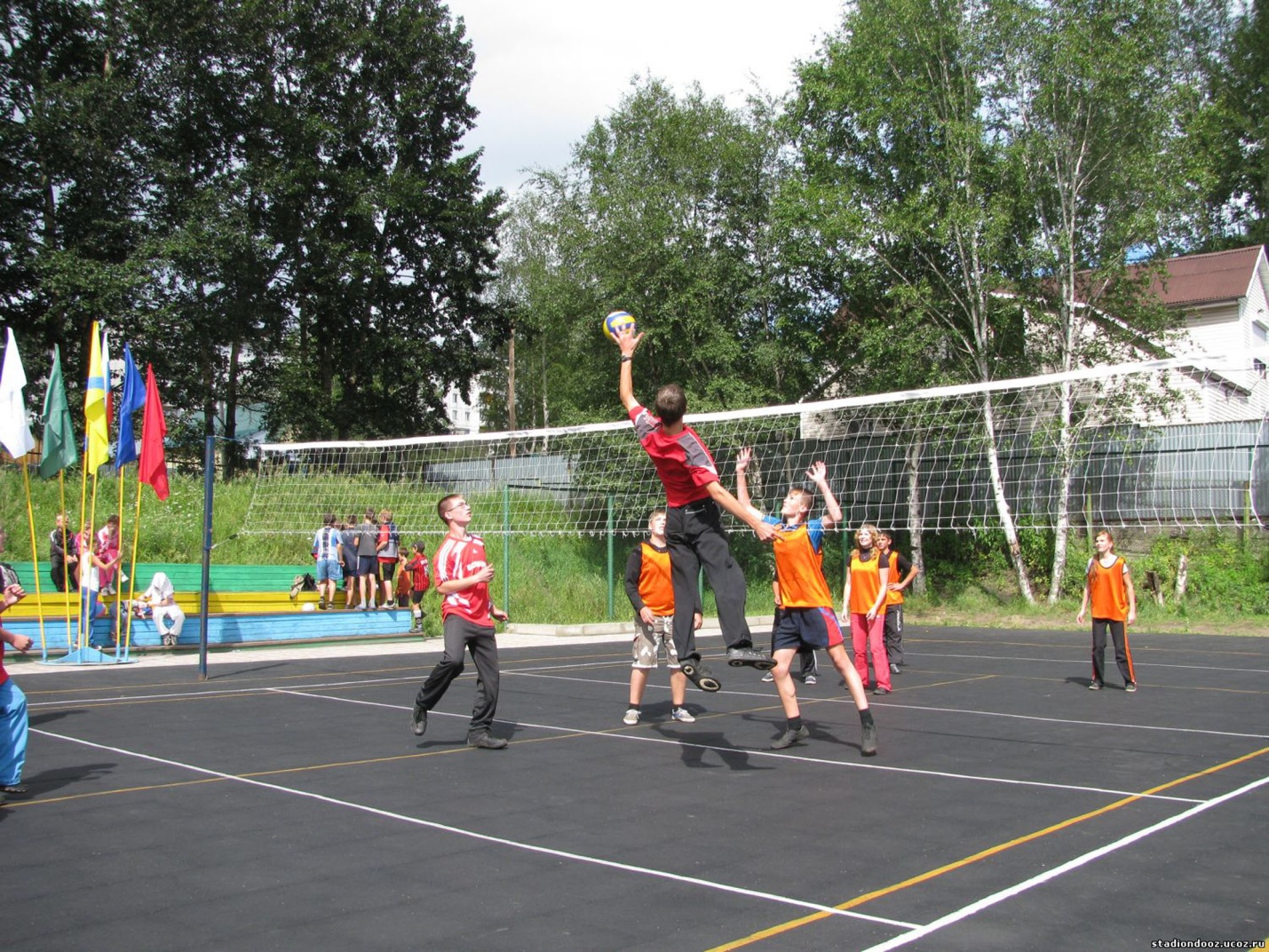 Спортивные соревнования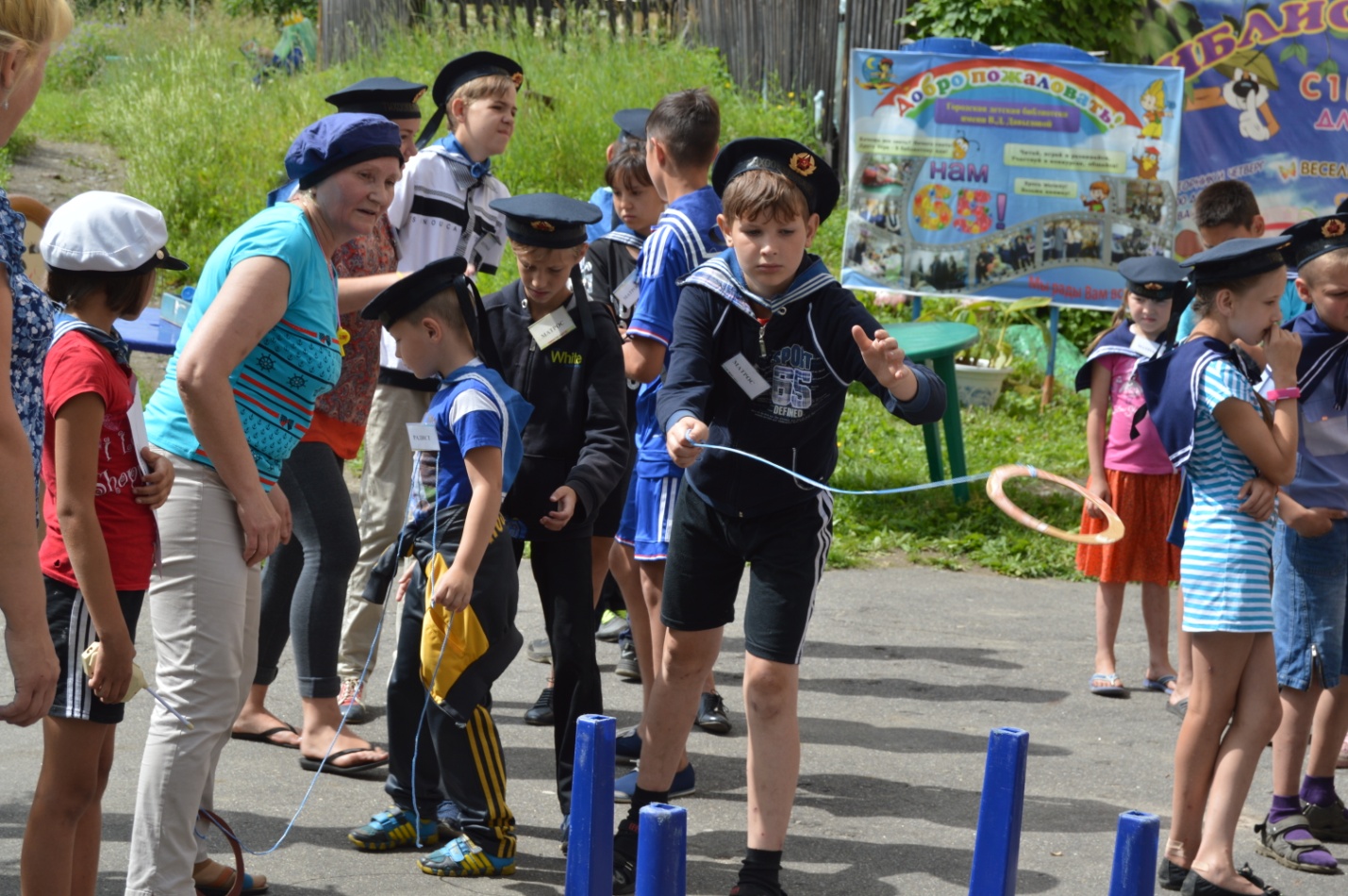  Сюжетно-ролевая игра к Всемирному дню китов и дельфинов «Морские следопыты»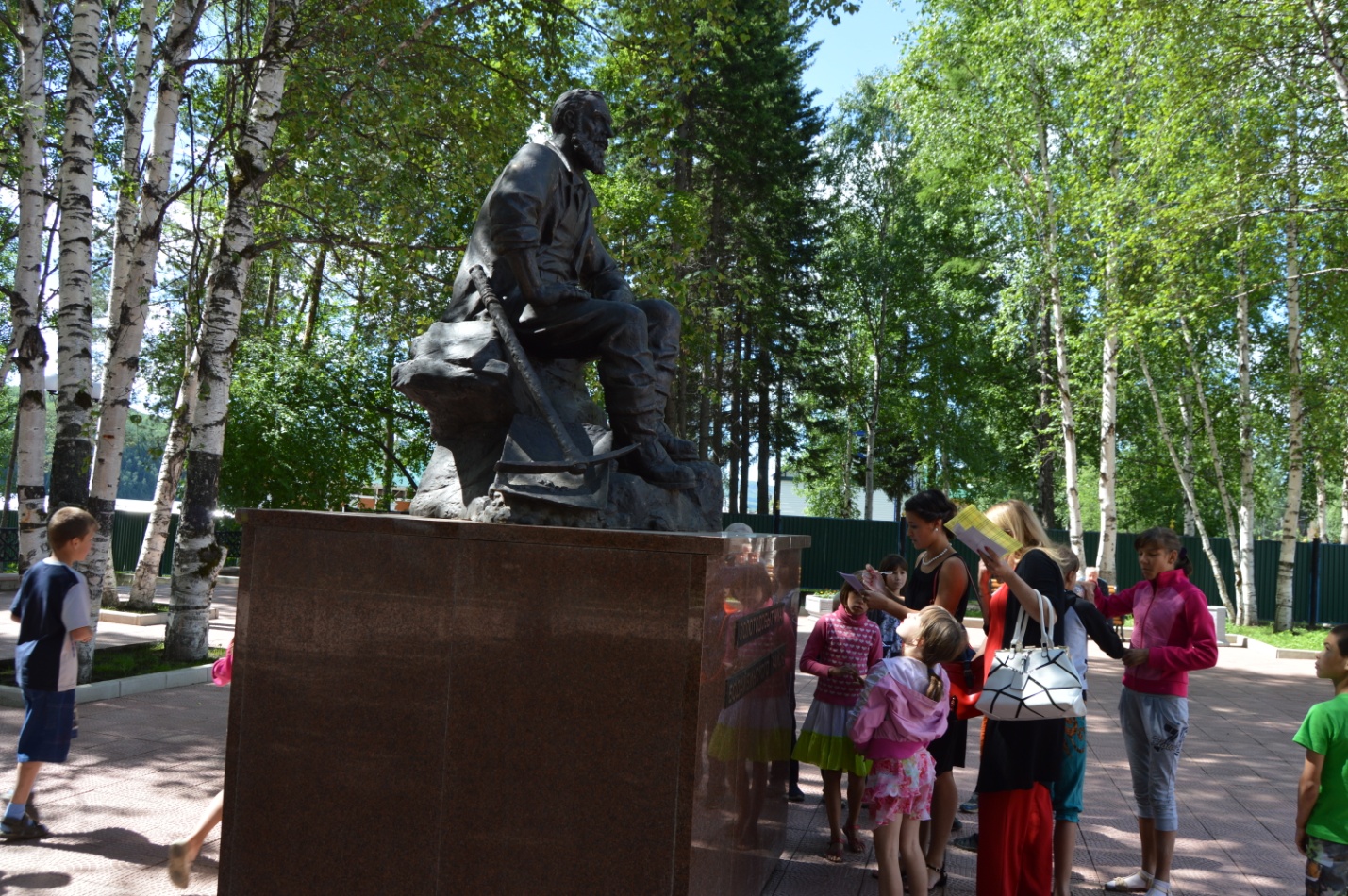 Посещение городского краеведческого музея.  Квест «Бродилки по городу»